CV No 1945110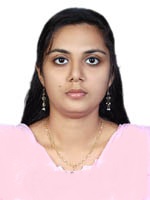 SAJNA A   CAREER OBJECTIVE To work in a challenging environment using all my skills and efforts to explore in different fields and seek an opportunity for continuous learning. I believe I also have good communication skills and leadership qualities as well.EDUCATIONAL QUALIFICATIONS Post-graduation:  MSc PHYSICS from MPMMSN TRUST CollegeShoranur (University of Calicut)Graduation:BSc PHYSICS from MPMMSN TRUST CollegeShoranur (University of Calicut)TECHNICAL SKILLSApplications: Microsoft Office applications, Microsoft OutlookProgramming: C++, C, PYTHON,JAVAEXPERIENCEWorked as a primary teacher (class I to IV).Worked as a science teacher (class V to VII) in EUPS cherplassery,kerala.PROJECTS UNDERGONE MainProject:CRYSTAL GROWTH AND CHARACTERIZATION OF MANGANESE AND NICKEL COMPLEXES ON NICOTINIC ACID (From Cochin University of Science and Technology)DescriptionVarious crystal growth techniques and their advantages.Experimental technique in characterization. (FTIR spectral analysis, X-RAY diffraction analysis, TGA).ACHIEVEMENTS & PERSONAL STRENGTHSWon various prizes in singing, dancing, dictation, GK.Active participation in various quizzing events.Organized events in school and college levels.Quick learner, hardworking, working under pressure and taking initiatives.Honesty, integrity, responsible, motivating people and self-motivated etc.PERSONAL INFORMATION DECLARATION I hereby declare that all the information given above is true to the best of my knowledge andbelief. Sajna A.COURSEYEARINSTITUTIONBOARD/ UNIVERSITYAGGREGATE (%)MSc Physics2012MPMMSN TRUST CollegeUniversity of CalicutCGPA: 2.9/4BSc Physics2010MPMMSN TRUST CollegeCBSE 66%TTC (Teachers Training Certificate)2007Ideal TTI, PalakkadDepartment of Education, Kerala69%Plus Two2005Govt HSS, CheruthuruthiBoard of Kerala HSE69%Name    : Sajna AFather’s Name         : Abdul Kaja V MGender  : FemaleMarital Status          : MarriedDate of Birth: 29/04/1987Mother TongueNationality: Malayalam: IndianLanguages Known   : English, Malayalam.Hobbies  : Reading, Singing, Dancing, Gardening, Web BrowsingVisa Status: Residence, Husband’s Sponsorship.SAJNA Abdulkaja – CV No 1945110To interview this candidate, please send your company name, vacancy and salary offered details along with this or other CV Reference Numbers that you may have short listed from http://www.gulfjobseeker.com/employer/cvdatabasepaid.php addressing to HR Consultant on cvcontacts@gulfjobseekers.comWe will contact the candidates to ensure their availability for your vacancy and send you our service HR Consulting Fees quotation for your approval. Whatsapp +971504753686______________________________________